Session 9: Two-dimensional Object Animation (Spinning & Sound)Intended Learning Outcome:Students will be able to adopt the movement control of object in the display.Students will be able to better understand about axis (X, Y) wise movement and controlling.Expected Skills:Better Understanding about axis (X,Y)Clear idea about polygon drawing with any variableTools Required:CodeBlocksOpenGL and GLUT using CodeBlocks.Session Detail:Moving 2D object & Spinning with sound by using key Functionalities: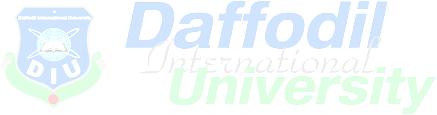 /* * GLUT Shapes Demo * * Written by Nigel Stewart November 2003 * * This program is test harness for the sphere, cone * and torus shapes in GLUT. * * Spinning wireframe and smooth shaded shapes are * displayed until the ESC or q key is pressed.  The * number of geometry stacks and slices can be adjusted * using the + and - keys. */#include<windows.h>#ifdef __APPLE__#include <GLUT/glut.h>#else#include <GL/glut.h>#endif#include <stdlib.h>#include <unistd.h>#include <math.h>//#include<stdarg.h>static GLfloat spin = 0.0;static float	tx	=  0.0;static float	ty	=  0.0;void display(void){    glClear(GL_COLOR_BUFFER_BIT);	glPushMatrix();	glRotatef(spin, 0.0, 0.0, 1.0);	glColor3f(1.0, 1.0, 1.0);	glTranslatef(tx,ty,0);    glRectf(-25.0, -25.0, 25.0, 25.0);	glPopMatrix();	glFlush();}void spinDisplay_left(void){   spin = spin + 10;   glutPostRedisplay();}void spinDisplay_right(void){   spin = spin - 10;   glutPostRedisplay();}void init(void){	glClearColor (1.0, 0.0, 0.0, 0.0);	glOrtho(-100.0, 100.0, -100.0,100.0, -1.0, 1.0);}void my_keyboard(unsigned char key,int x, int y)//In main(), To register a callback to the keyboard function,{	switch (key) {		case 'l':			spinDisplay_left();			break;		case 'r':			spinDisplay_right();			break;		case 's':			 glutIdleFunc(NULL); //idle callback is continuously called when events are not being received			 break;	  default:			break;	}}void spe_key(int key, int x, int y) // glutSpecialFunc sets the special keyboard callback for the current window{	switch (key) {		case GLUT_KEY_UP:				ty +=5;				PlaySound("Horn Honk-SoundBible.com-1162546405.wav", NULL, SND_ASYNC|SND_FILENAME);				glutPostRedisplay();				break;		case GLUT_KEY_DOWN:		    PlaySound("Horn Honk-SoundBible.com-1162546405.wav", NULL, SND_ASYNC|SND_FILENAME);				ty -=5;				glutPostRedisplay();				break;				case GLUT_KEY_RIGHT:            PlaySound("Horn Honk-SoundBible.com-1162546405.wav", NULL, SND_ASYNC|SND_FILENAME);				tx +=5;				glutPostRedisplay();				break;		case GLUT_KEY_LEFT:		    PlaySound("Horn Honk-SoundBible.com-1162546405.wav", NULL, SND_ASYNC|SND_FILENAME);				tx -=5;				glutPostRedisplay();				break;	  default:			break;	}}void my_mouse(int button, int state, int x, int y){   switch (button) {      case GLUT_LEFT_BUTTON:         if (state == GLUT_DOWN)            glutIdleFunc(spinDisplay_left);         break;      case GLUT_MIDDLE_BUTTON:      case GLUT_RIGHT_BUTTON:         if (state == GLUT_DOWN)			glutIdleFunc(spinDisplay_right);         break;      default:         break;   }}int main(){	//PlaySound("Horn Honk-SoundBible.com-1162546405.wav", NULL, SND_ASYNC|SND_FILENAME);	glutInitDisplayMode (GLUT_SINGLE | GLUT_RGB);	glutInitWindowSize (500, 500);	glutInitWindowPosition (100, 100);	glutCreateWindow ("LAB3");	init();    glutDisplayFunc(display);	glutKeyboardFunc(my_keyboard);	glutSpecialFunc(spe_key);	glutMouseFunc(my_mouse);	glutMainLoop();	return 0;}